VI PRESENTO I MIEI ANIMALI: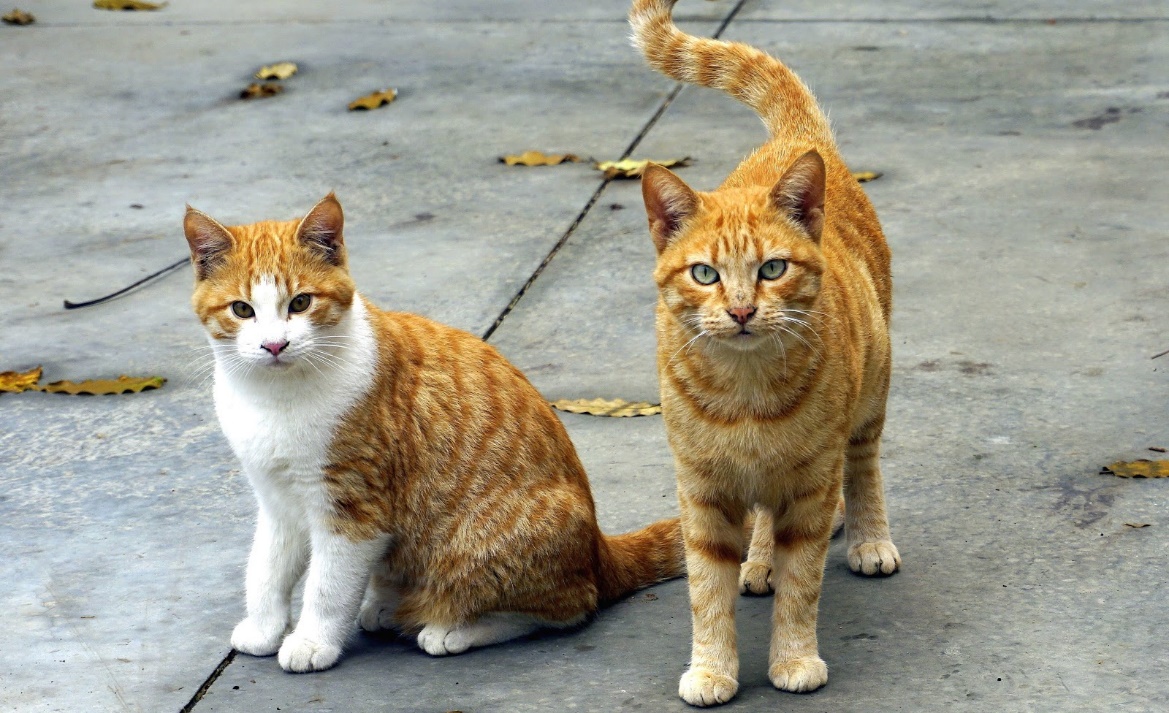 Oglejte si oba posnetka in nato izpolnite tabelo:https://www.youtube.com/watch?v=DvoMseH7PUwhttps://www.youtube.com/watch?v=_-gEChuzkPQEcco il mio animale domestico:Disegna e descrivi il tuo animale domestico (quello che hai oppure vorresti averlo). / Nariši in v nekaj stavkih opiši tvojo domačo žival (ki jo imaš ali bi jo imel).ANIMALENOMEETÀCOLOREEsempio: muccaViola8 anniNera